Foldable Directions:Make a foldable as shown below: 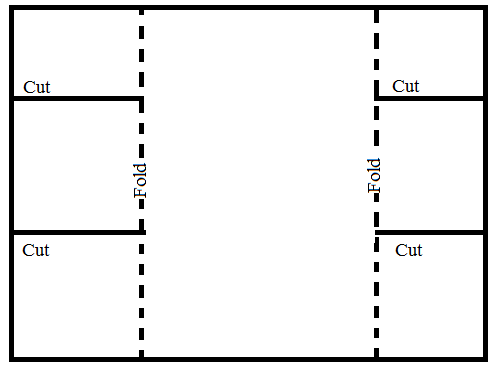 Label the Outside Flaps with the names of Scientists that have contributed to the atomic model:DaltonThompsonRutherfordBohrCloudTitle, Name, Class PeriodInside FlapsContribution (What is it)How they arrived at that idea (Ex: Gold Foil/student of/etc…)Picture of atomic modelComparison (Ex: Watermelon)Big CenterModern Atomic ModelWhat is it?Draw picture with Labels